                        по СанПиНу 2.3\2.4.3590-20Приготавливаемых блюд. Возрастная категория 7-11 летПрием пищиНаименование блюдаВес блюдаПищевые веществаПищевые веществаПищевые веществаЭнергетическая ценность№ рецептурыПрием пищиНаименование блюдаВес блюдаБелкиЖирыУглеводыЭнергетическая ценность№ рецептурыНеделя 1День 5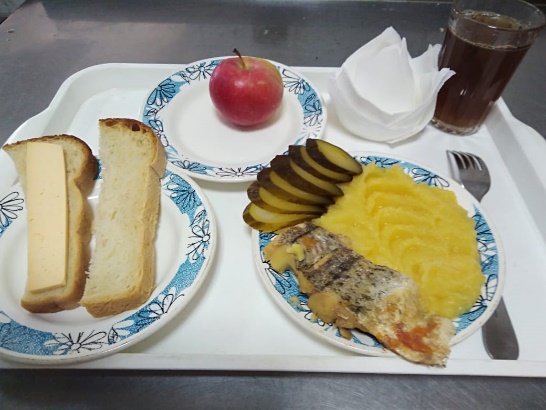 ГорячийЗавтракПюре картофельное1503,064,8020,44137,25312ГорячийЗавтракРыба,тушенная в томате с овощами1009,754,953,80105,8229ГорячийЗавтракХлеб пшеничный302,000,1510,5058,50НГорячийЗавтракЧай с лимоном2070,130,0215,2062,00377Бутерброд с сыром263,114,447,9564,483Яблоко свежее1060,010,0010,3949,82338Огурец соленый330,230,030,633,9671Итого за     день18,2914,3968,91481,81